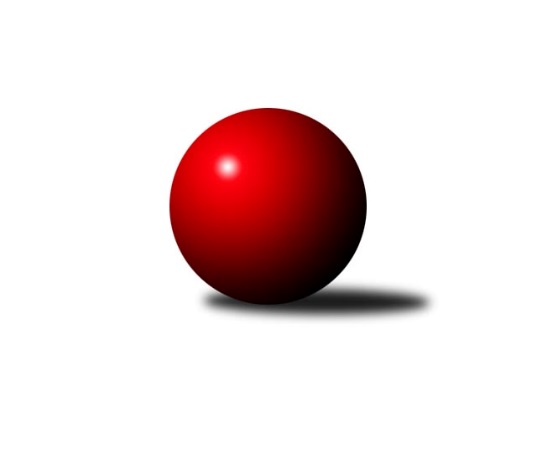 Č.11Ročník 2016/2017	26.11.2016Nejlepšího výkonu v tomto kole: 2539 dosáhlo družstvo: Sokol TepláKrajský přebor KV 2016/2017Výsledky 11. kolaSouhrnný přehled výsledků:Jiskra Šabina	- Slovan K.Vary˝B˝	14:2	2451:2372		26.11.TJ Jáchymov˝B˝	- Lokomotiva Cheb˝C˝	14:2	2427:2299		26.11.SKK K.Vary˝B˝	- Kuželky Aš˝B˝	12:4	2475:2464		26.11.TJ Lomnice˝B˝	- TJ Lomnice˝C˝	10:6	2484:2419		26.11.Jiskra Hazlov˝B˝	- SKK K.Vary˝C˝	12:4	2536:2399		26.11.Lokomotiva Cheb˝D˝	- Sokol Teplá	6:10	2513:2539		26.11.Tabulka družstev:	1.	TJ Lomnice˝B˝	11	11	0	0	140 : 36 	 	 2556	22	2.	Jiskra Hazlov˝B˝	11	8	1	2	109 : 67 	 	 2519	17	3.	Jiskra Šabina	11	8	0	3	113 : 63 	 	 2503	16	4.	Kuželky Aš˝B˝	11	7	0	4	111 : 65 	 	 2519	14	5.	Sokol Teplá	11	7	0	4	98 : 78 	 	 2556	14	6.	Lokomotiva Cheb˝C˝	11	6	0	5	89 : 87 	 	 2394	12	7.	TJ Lomnice˝C˝	11	4	1	6	86 : 90 	 	 2414	9	8.	Slovan K.Vary˝B˝	11	3	2	6	78 : 98 	 	 2428	8	9.	SKK K.Vary˝B˝	11	3	1	7	70 : 106 	 	 2451	7	10.	TJ Jáchymov˝B˝	11	2	3	6	68 : 108 	 	 2399	7	11.	Lokomotiva Cheb˝D˝	11	2	1	8	59 : 117 	 	 2364	5	12.	SKK K.Vary˝C˝	11	0	1	10	35 : 141 	 	 2357	1Podrobné výsledky kola:	 Jiskra Šabina	2451	14:2	2372	Slovan K.Vary˝B˝	Jaromír Černý	 	 217 	 201 		418 	 2:0 	 396 	 	196 	 200		Johannes Luster	Marek Zvěřina	 	 187 	 182 		369 	 0:2 	 410 	 	225 	 185		František Průša	Jiří Beneš ml.	 	 180 	 212 		392 	 2:0 	 380 	 	219 	 161		Zdeňka Zmeškalová	Gerhard Brandl	 	 223 	 215 		438 	 2:0 	 403 	 	204 	 199		Tomáš Beck ml.	Roman Bláha	 	 205 	 212 		417 	 2:0 	 399 	 	194 	 205		Daniela Stašová	Jiří Beneš st.	 	 220 	 197 		417 	 2:0 	 384 	 	189 	 195		Petr Besedarozhodčí: Nejlepší výkon utkání: 438 - Gerhard Brandl	 TJ Jáchymov˝B˝	2427	14:2	2299	Lokomotiva Cheb˝C˝	Ivana Nová	 	 207 	 233 		440 	 2:0 	 368 	 	176 	 192		Pavel Pokorný	Luděk Štác	 	 187 	 218 		405 	 2:0 	 395 	 	201 	 194		Miroslav Budil	Martin Bezouška	 	 193 	 203 		396 	 2:0 	 381 	 	182 	 199		Petr Málek	Jiří Šeda	 	 184 	 210 		394 	 0:2 	 403 	 	218 	 185		Vladimír Krýsl	Štefan Mrenica	 	 188 	 200 		388 	 2:0 	 354 	 	173 	 181		Jana Hamrová	Vladimír Maxa	 	 203 	 201 		404 	 2:0 	 398 	 	203 	 195		Eva Nováčkovározhodčí: Nejlepší výkon utkání: 440 - Ivana Nová	 SKK K.Vary˝B˝	2475	12:4	2464	Kuželky Aš˝B˝	Jiří Gabriško	 	 209 	 181 		390 	 0:2 	 397 	 	202 	 195		Dagmar Jedličková	Václav Čechura	 	 232 	 224 		456 	 2:0 	 444 	 	219 	 225		František Mazák ml.	Václav Šnajdr	 	 217 	 211 		428 	 2:0 	 426 	 	209 	 217		Vladislav Urban	Zdeněk Loveček	 	 207 	 205 		412 	 2:0 	 395 	 	194 	 201		Václav Veselý *1	Martina Sobotková	 	 182 	 196 		378 	 0:2 	 415 	 	199 	 216		Martina Pospíšilová	Václav Zeman	 	 203 	 208 		411 	 2:0 	 387 	 	195 	 192		Vladimír Veselý st.rozhodčí: střídání: *1 od 51. hodu Petr Jedlička ml.Nejlepší výkon utkání: 456 - Václav Čechura	 TJ Lomnice˝B˝	2484	10:6	2419	TJ Lomnice˝C˝	Lukáš Kožíšek	 	 205 	 183 		388 	 0:2 	 411 	 	218 	 193		Petr Lidmila	Rudolf Štěpanovský	 	 185 	 211 		396 	 2:0 	 380 	 	173 	 207		Petr Janda	Věra Martincová	 	 215 	 195 		410 	 0:2 	 432 	 	221 	 211		Jiří Flejšar	Zuzana Kožíšková	 	 211 	 223 		434 	 2:0 	 411 	 	212 	 199		Josef Zvěřina	Tereza Štursová	 	 193 	 215 		408 	 0:2 	 421 	 	209 	 212		Lubomír Hromada	Lucie Vajdíková	 	 226 	 222 		448 	 2:0 	 364 	 	183 	 181		Albert Kupčíkrozhodčí: Nejlepší výkon utkání: 448 - Lucie Vajdíková	 Jiskra Hazlov˝B˝	2536	12:4	2399	SKK K.Vary˝C˝	Karoline Utikalová	 	 219 	 203 		422 	 2:0 	 390 	 	190 	 200		Josef Vančo	Miroslava Utikalová	 	 203 	 198 		401 	 0:2 	 421 	 	206 	 215		Jaroslava Šnajdrová	Andrea Špačková	 	 241 	 244 		485 	 2:0 	 402 	 	192 	 210		Blanka Pešková	David Repčik	 	 176 	 186 		362 	 0:2 	 382 	 	190 	 192		Ladislav Urban	Jana Komancová	 	 219 	 227 		446 	 2:0 	 419 	 	222 	 197		Miroslav Špaček	Pavel Repčik	 	 243 	 177 		420 	 2:0 	 385 	 	185 	 200		Pavel Pazderarozhodčí: Nejlepší výkon utkání: 485 - Andrea Špačková	 Lokomotiva Cheb˝D˝	2513	6:10	2539	Sokol Teplá	Daniel Hussar	 	 199 	 199 		398 	 0:2 	 445 	 	220 	 225		Jaromír Valenta	Michal Hric	 	 214 	 219 		433 	 2:0 	 396 	 	202 	 194		Miroslava Poláčková	Helena Gladavská	 	 197 	 212 		409 	 0:2 	 434 	 	233 	 201		Miroslav Pešťák	Pavel Feksa	 	 229 	 203 		432 	 2:0 	 427 	 	185 	 242		Jiří Velek	Jan Adam	 	 202 	 195 		397 	 0:2 	 413 	 	217 	 196		Luboš Axamský	Jiří Jaroš	 	 238 	 206 		444 	 2:0 	 424 	 	194 	 230		Jan Mandák *1rozhodčí: střídání: *1 od 1. hodu Václav FlusserNejlepší výkon utkání: 445 - Jaromír ValentaPořadí jednotlivců:	jméno hráče	družstvo	celkem	plné	dorážka	chyby	poměr kuž.	Maximum	1.	Ondřej Bína 	Jiskra Hazlov˝B˝	446.55	309.2	137.4	4.6	5/6	(483)	2.	Pavel Kučera 	Jiskra Šabina	443.75	307.3	136.5	6.2	5/6	(486)	3.	Petr Jedlička ml. 	Kuželky Aš˝B˝	441.23	299.7	141.6	3.4	4/4	(480)	4.	Miroslav Pešťák 	Sokol Teplá	437.73	302.4	135.4	4.5	5/5	(456)	5.	Jaromír Valenta 	Sokol Teplá	434.95	302.0	133.0	4.9	5/5	(450)	6.	Luboš Axamský 	Sokol Teplá	434.19	290.2	144.0	4.1	4/5	(449)	7.	Zuzana Kožíšková 	TJ Lomnice˝B˝	432.83	303.3	129.5	5.0	6/6	(447)	8.	David Repčik 	Jiskra Hazlov˝B˝	429.47	290.4	139.1	6.5	6/6	(461)	9.	Jana Komancová 	Jiskra Hazlov˝B˝	429.20	293.5	135.7	5.8	6/6	(463)	10.	Miroslav Knespl 	TJ Lomnice˝B˝	428.94	289.3	139.6	3.3	6/6	(463)	11.	František Mazák  ml.	Kuželky Aš˝B˝	428.83	297.4	131.4	5.6	3/4	(451)	12.	Lucie Vajdíková 	TJ Lomnice˝B˝	426.07	295.8	130.3	4.8	6/6	(458)	13.	Vladimír Veselý  st.	Kuželky Aš˝B˝	424.13	292.1	132.1	6.6	4/4	(471)	14.	Vladislav Urban 	Kuželky Aš˝B˝	423.63	294.1	129.5	8.9	4/4	(449)	15.	Roman Bláha 	Jiskra Šabina	423.53	290.5	133.0	7.5	6/6	(454)	16.	Václav Zeman 	SKK K.Vary˝B˝	423.12	290.4	132.7	3.9	5/5	(459)	17.	Jiří Beneš st. 	Jiskra Šabina	422.65	280.3	142.4	5.0	6/6	(441)	18.	Zdeněk Loveček 	SKK K.Vary˝B˝	422.60	295.5	127.1	5.7	5/5	(457)	19.	Tereza Štursová 	TJ Lomnice˝B˝	422.04	293.0	129.0	5.8	5/6	(437)	20.	Miroslav Budil 	Lokomotiva Cheb˝C˝	421.89	289.0	132.9	5.6	5/5	(482)	21.	František Průša 	Slovan K.Vary˝B˝	421.61	286.1	135.5	6.0	4/5	(464)	22.	Pavel Repčik 	Jiskra Hazlov˝B˝	421.56	291.6	129.9	7.8	4/6	(440)	23.	Gerhard Brandl 	Jiskra Šabina	421.50	285.3	136.2	6.5	6/6	(444)	24.	Jiří Velek 	Sokol Teplá	421.50	286.2	135.3	4.5	5/5	(457)	25.	Rudolf Štěpanovský 	TJ Lomnice˝B˝	421.32	295.0	126.3	5.5	5/6	(458)	26.	Věra Martincová 	TJ Lomnice˝B˝	421.06	289.6	131.5	6.0	6/6	(433)	27.	Pavel Repčik 	Jiskra Hazlov˝B˝	420.75	289.7	131.0	7.0	6/6	(480)	28.	Miroslava Poláčková 	Sokol Teplá	419.78	292.9	126.9	4.9	5/5	(440)	29.	Jiří Jaroš 	Lokomotiva Cheb˝D˝	417.92	283.3	134.7	5.7	5/5	(454)	30.	Eva Nováčková 	Lokomotiva Cheb˝C˝	417.83	291.6	126.2	7.8	5/5	(444)	31.	Martina Pospíšilová 	Kuželky Aš˝B˝	417.00	290.8	126.2	6.7	4/4	(429)	32.	Jaromír Černý 	Jiskra Šabina	416.79	290.6	126.2	7.0	6/6	(445)	33.	Pavel Schubert 	Lokomotiva Cheb˝D˝	415.45	293.6	121.9	7.2	5/5	(444)	34.	Blanka Pešková 	SKK K.Vary˝C˝	415.32	292.6	122.7	7.8	5/6	(465)	35.	Vladimír Maxa 	TJ Jáchymov˝B˝	414.78	285.3	129.5	8.4	6/6	(475)	36.	Johannes Luster 	Slovan K.Vary˝B˝	413.65	282.2	131.5	5.2	4/5	(449)	37.	Zdeňka Zmeškalová 	Slovan K.Vary˝B˝	413.48	284.6	128.9	7.1	5/5	(451)	38.	Josef Volf 	TJ Lomnice˝C˝	413.15	286.9	126.3	7.8	4/4	(427)	39.	Pavel Feksa 	Lokomotiva Cheb˝D˝	412.92	289.6	123.3	7.7	5/5	(432)	40.	Zdeněk Hlavatý 	TJ Jáchymov˝B˝	410.75	289.0	121.8	8.3	4/6	(443)	41.	Jiří Flejšar 	TJ Lomnice˝C˝	410.71	288.3	122.4	6.8	4/4	(439)	42.	Václav Veselý 	Kuželky Aš˝B˝	410.63	284.9	125.8	7.5	4/4	(436)	43.	Václav Čechura 	SKK K.Vary˝B˝	410.10	284.8	125.3	5.8	5/5	(456)	44.	Dagmar Jedličková 	Kuželky Aš˝B˝	408.63	288.1	120.5	6.5	4/4	(458)	45.	František Živný 	TJ Jáchymov˝B˝	407.50	284.3	123.3	8.8	4/6	(415)	46.	Robert Žalud 	Slovan K.Vary˝B˝	406.79	275.7	131.1	6.2	4/5	(438)	47.	Václav Vieweg 	Kuželky Aš˝B˝	405.33	282.8	122.5	7.9	3/4	(444)	48.	Jiří Gabriško 	SKK K.Vary˝B˝	404.67	290.7	114.0	7.7	5/5	(441)	49.	Vladimír Krýsl 	Lokomotiva Cheb˝C˝	404.51	275.2	129.3	6.7	5/5	(433)	50.	Miroslav Špaček 	SKK K.Vary˝C˝	404.43	291.5	112.9	9.8	5/6	(460)	51.	Daniela Stašová 	Slovan K.Vary˝B˝	403.89	284.4	119.5	7.5	5/5	(450)	52.	Martina Sobotková 	SKK K.Vary˝B˝	402.79	279.9	122.9	6.4	4/5	(430)	53.	Lubomír Hromada 	TJ Lomnice˝C˝	402.61	291.9	110.7	9.5	4/4	(437)	54.	Jan Mandák 	Sokol Teplá	402.15	279.9	122.3	7.5	5/5	(488)	55.	Jana Hamrová 	Lokomotiva Cheb˝C˝	401.11	281.4	119.7	8.0	5/5	(464)	56.	Petr Lidmila 	TJ Lomnice˝C˝	400.77	276.6	124.2	8.2	4/4	(427)	57.	Štefan Mrenica 	TJ Jáchymov˝B˝	400.64	279.0	121.7	8.9	5/6	(433)	58.	Jiří Šeda 	TJ Jáchymov˝B˝	400.00	280.9	119.1	6.3	6/6	(428)	59.	Andrea Špačková 	Jiskra Hazlov˝B˝	396.95	278.8	118.2	9.2	4/6	(485)	60.	Helena Gladavská 	Lokomotiva Cheb˝D˝	395.54	277.3	118.2	7.7	5/5	(437)	61.	Josef Zvěřina 	TJ Lomnice˝C˝	393.58	279.7	113.9	11.5	4/4	(434)	62.	Václav Šnajdr 	SKK K.Vary˝B˝	392.04	278.1	114.0	10.7	4/5	(436)	63.	Ladislav Urban 	SKK K.Vary˝C˝	391.40	287.9	103.6	12.1	5/6	(419)	64.	Pavel Pazdera 	SKK K.Vary˝C˝	390.42	279.2	111.3	10.7	6/6	(407)	65.	Martin Bezouška 	TJ Jáchymov˝B˝	389.88	278.3	111.6	8.9	4/6	(446)	66.	Petr Málek 	Lokomotiva Cheb˝C˝	388.18	269.6	118.5	10.3	4/5	(439)	67.	Luděk Štác 	TJ Jáchymov˝B˝	388.13	279.7	108.5	10.5	6/6	(434)	68.	Jiří Beneš  ml.	Jiskra Šabina	388.02	275.8	112.2	9.1	5/6	(415)	69.	Pavel Pokorný 	Lokomotiva Cheb˝C˝	385.42	276.8	108.6	11.3	4/5	(433)	70.	Daniel Hussar 	Lokomotiva Cheb˝D˝	382.25	278.1	104.2	9.1	4/5	(402)	71.	Josef Vančo 	SKK K.Vary˝C˝	372.72	272.3	100.4	12.0	6/6	(395)	72.	Jan Adam 	Lokomotiva Cheb˝D˝	358.35	264.4	94.0	16.1	5/5	(408)		Tomáš Seidl 	Jiskra Šabina	449.00	319.0	130.0	4.0	1/6	(449)		Miroslava Boková 	Sokol Teplá	444.50	289.6	154.9	1.4	2/5	(511)		Michal Hric 	Lokomotiva Cheb˝D˝	443.67	310.3	133.3	5.7	1/5	(468)		Lukáš Kožíšek 	TJ Lomnice˝B˝	428.50	298.1	130.4	7.4	3/6	(451)		Jitka Laudátová 	Kuželky Aš˝B˝	428.00	290.0	138.0	6.0	1/4	(428)		Eduard Seidl 	Jiskra Šabina	427.00	311.0	116.0	11.0	1/6	(427)		Jiří Flejsar 	TJ Lomnice˝C˝	425.00	309.0	116.0	10.0	1/4	(425)		Ivana Nová 	TJ Jáchymov˝B˝	424.00	294.7	129.3	6.7	2/6	(450)		Karoline Utikalová 	Jiskra Hazlov˝B˝	422.00	288.0	134.0	6.0	1/6	(422)		Tomáš Hervert 	TJ Lomnice˝B˝	421.00	289.0	132.0	0.0	1/6	(421)		Tomáš Janušík 	TJ Lomnice˝B˝	419.00	312.0	107.0	9.0	1/6	(431)		Růžena Kovačíková 	TJ Lomnice˝C˝	418.50	275.5	143.0	3.0	2/4	(424)		Petr Bohmann 	Jiskra Hazlov˝B˝	418.00	279.0	139.0	7.0	1/6	(418)		Vladimír Mišánek 	Kuželky Aš˝B˝	418.00	301.0	117.0	13.0	1/4	(418)		Václav Flusser 	Sokol Teplá	416.75	292.3	124.5	7.8	2/5	(424)		Martin Schmitt 	Sokol Teplá	416.00	293.0	123.0	8.0	1/5	(416)		Michaela Čejková 	Slovan K.Vary˝B˝	411.00	284.5	126.5	7.0	1/5	(421)		Jiří Kočan 	SKK K.Vary˝B˝	409.50	288.5	121.0	5.5	2/5	(420)		Jiří Šafr 	Slovan K.Vary˝B˝	406.00	284.5	121.5	8.0	2/5	(409)		Petr Šimáček 	TJ Lomnice˝C˝	404.00	276.0	128.0	7.0	1/4	(404)		Jaroslava Šnajdrová 	SKK K.Vary˝C˝	403.00	284.3	118.7	10.2	3/6	(421)		JIŘÍ Hojsák 	Slovan K.Vary˝B˝	402.83	277.8	125.0	4.8	2/5	(418)		Luboš Kratochvíl 	TJ Jáchymov˝B˝	401.00	285.0	116.0	8.0	1/6	(401)		Albert Kupčík 	TJ Lomnice˝C˝	400.00	283.3	116.7	7.9	2/4	(421)		Vítězslav Vodehnal 	SKK K.Vary˝B˝	395.00	274.0	121.0	6.5	2/5	(414)		Vladimír Čermák 	SKK K.Vary˝B˝	393.89	282.9	111.0	11.9	3/5	(411)		Jan Sázel 	SKK K.Vary˝C˝	393.00	288.0	105.0	15.0	1/6	(393)		Miroslava Utikalová 	Jiskra Hazlov˝B˝	390.50	278.8	111.7	11.5	3/6	(401)		Blanka Martínková 	SKK K.Vary˝C˝	388.33	281.3	107.0	11.3	3/6	(411)		Vlastimil Čegan 	TJ Jáchymov˝B˝	387.00	290.0	97.0	13.0	1/6	(387)		Petr Beseda 	Slovan K.Vary˝B˝	385.67	276.3	109.3	10.3	3/5	(416)		Marek Zvěřina 	Jiskra Šabina	385.00	283.0	102.0	15.0	2/6	(401)		Tomáš Beck  ml.	Slovan K.Vary˝B˝	385.00	284.0	101.0	11.5	2/5	(403)		Marcel Toužimský 	Slovan K.Vary˝B˝	384.00	280.5	103.5	13.5	1/5	(397)		Rudolf Schmmer 	TJ Lomnice˝C˝	383.00	268.0	115.0	3.0	1/4	(383)		Vladimír Lukeš 	TJ Jáchymov˝B˝	383.00	277.5	105.5	10.0	2/6	(391)		Libuše Korbelová 	TJ Lomnice˝C˝	381.00	275.0	106.0	9.0	1/4	(381)		Kateřina Hlaváčová 	Slovan K.Vary˝B˝	380.33	281.5	98.8	13.0	3/5	(409)		Hana Makarová 	TJ Jáchymov˝B˝	375.00	271.5	103.5	9.0	2/6	(404)		Petr Janda 	TJ Lomnice˝C˝	371.75	267.4	104.4	9.3	2/4	(423)		Jiří Mitáček  st.	SKK K.Vary˝C˝	363.00	249.0	114.0	14.0	1/6	(363)		Jiří Matoušek 	Lokomotiva Cheb˝D˝	362.00	248.5	113.5	9.5	2/5	(363)		Irena Balcarová 	SKK K.Vary˝C˝	353.00	248.0	105.0	9.0	1/6	(353)		Pavel Pešek 	Jiskra Šabina	346.00	275.0	71.0	23.0	1/6	(346)		Ivan Rambousek 	Lokomotiva Cheb˝C˝	341.67	250.7	91.0	18.3	3/5	(361)		Michal Hric 	Lokomotiva Cheb˝C˝	338.50	247.5	91.0	15.0	2/5	(347)		Petra Svobodová ml. 	Lokomotiva Cheb˝D˝	267.00	181.0	86.0	15.0	1/5	(267)Sportovně technické informace:Starty náhradníků:registrační číslo	jméno a příjmení 	datum startu 	družstvo	číslo startu21335	Ivana Nová	26.11.2016	TJ Jáchymov˝B˝	5x3672	František Průša	26.11.2016	Slovan K.Vary˝B˝	11x9697	Michal Hric	26.11.2016	Lokomotiva Cheb˝D˝	3x23233	Václav Flusser	26.11.2016	Sokol Teplá	3x18122	Pavel Repčík	26.11.2016	Jiskra Hazlov˝B˝	13x1794	Jana Komancová	26.11.2016	Jiskra Hazlov˝B˝	11x22400	David Repčík	26.11.2016	Jiskra Hazlov˝B˝	11x4761	Miroslava Utikalová	26.11.2016	Jiskra Hazlov˝B˝	7x21562	Karoline Utikalová	26.11.2016	Jiskra Hazlov˝B˝	1x1999	Gerhardt Brandl	26.11.2016	Jiskra Šabina	11x20498	Jiří Beneš ml.	26.11.2016	Jiskra Šabina	10x12527	Jaromír Černý	26.11.2016	Jiskra Šabina	10x20317	Marek Zvěřina	26.11.2016	Jiskra Šabina	2x2001	Jiří Beneš	26.11.2016	Jiskra Šabina	11x19210	Andrea Špačková	26.11.2016	Jiskra Hazlov˝B˝	10x2013	Josef Bláha	26.11.2016	Jiskra Šabina	10x
Hráči dopsaní na soupisku:registrační číslo	jméno a příjmení 	datum startu 	družstvo	Program dalšího kola:14.1.2017	so	9:00	SKK K.Vary˝C˝ - Kuželky Aš˝B˝	14.1.2017	so	9:00	SKK K.Vary˝B˝ - Sokol Teplá	14.1.2017	so	9:00	TJ Jáchymov˝B˝ - Slovan K.Vary˝B˝	14.1.2017	so	9:00	Jiskra Šabina - Jiskra Hazlov˝B˝	14.1.2017	so	12:30	TJ Lomnice˝B˝ - Lokomotiva Cheb˝C˝	14.1.2017	so	14:30	Lokomotiva Cheb˝D˝ - TJ Lomnice˝C˝	Nejlepší šestka kola - absolutněNejlepší šestka kola - absolutněNejlepší šestka kola - absolutněNejlepší šestka kola - absolutněNejlepší šestka kola - dle průměru kuželenNejlepší šestka kola - dle průměru kuželenNejlepší šestka kola - dle průměru kuželenNejlepší šestka kola - dle průměru kuželenNejlepší šestka kola - dle průměru kuželenPočetJménoNázev týmuVýkonPočetJménoNázev týmuPrůměr (%)Výkon2xAndrea ŠpačkováJiskra Hazlov˝B4852xAndrea ŠpačkováJiskra Hazlov˝B114.14851xVáclav ČechuraSKK K.Vary˝B˝4561xVáclav ČechuraSKK K.Vary˝B˝112.044563xLucie VajdíkováTJ Lomnice B4484xLucie VajdíkováTJ Lomnice B110.174484xJana KomancováJiskra Hazlov˝B4461xFrantišek Mazák ml.Kuželky Aš˝B˝109.094443xJaromír ValentaSokol Teplá4451xGerhard BrandlJiskra Šabina108.544382xJiří JarošLokomotiva Cheb4442xIvana NováTJ Jáchymov˝B˝108.47440